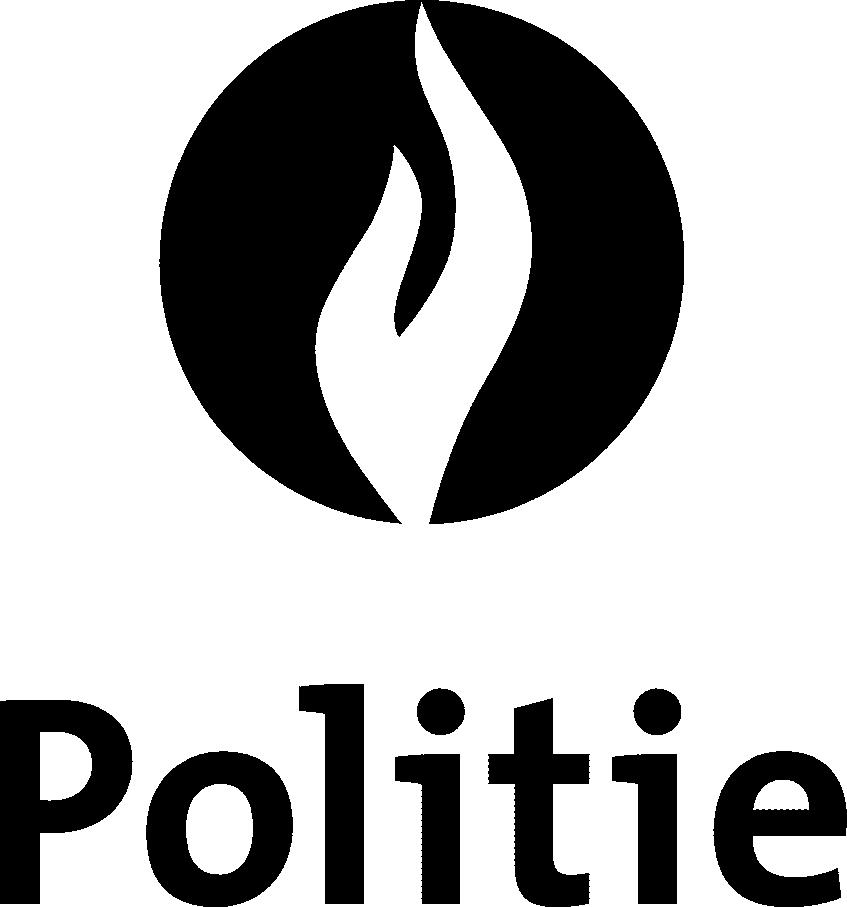 Het politiecollege van de politiezone Herent-Kortenberg verzoekt de politieraadsleden de vergadering van de politieraad bij te wonen op donderdag 24 februari om 20u. Deze vergadering zal in het kader van de maatregelen ter beperking van het risico op besmetting met het coronavirus uitzonderlijk digitaal en bijgevolg zonder pers en publiek plaatsvinden.*** OPENBARE VERGADERING ***Besluit van de voorzitter van de politieraad tot organisatie van een zitting van de politieraad zonder deelname van publiek en pers tijdens federale fase voor de strijd tegen COVID-19: kennisgevingDigitaal verloop van de zitting van de politieraad van 24 februari 2022: besluitOntslag van de heer René De Becker als lid van de politieraad: kennisgevingEedaflegging van mevrouw Kristien Goeminne: besluitWijze van gunnen en vaststellen voorwaarden aankoop laptops: besluitBuitendienststelling ICT-materiaal: besluitBuitendienststelling bestuurlijke camera: besluitVacantverklaring functie interventie-inspecteur: besluitGoedkeuring verslag van de politieraad van 23 december 2021Varia***BESLOTEN VERGADERING***Benoeming inspecteurs interventiedienst: besluitBenoeming hoofdinspecteur Lokaal Informatiekruispunt: besluitBenoeming commissaris: besluitHerent, 11 februari 2022Walter Endels								Alexandra ThienpontKorpschef								Burgemeester-voorzitter